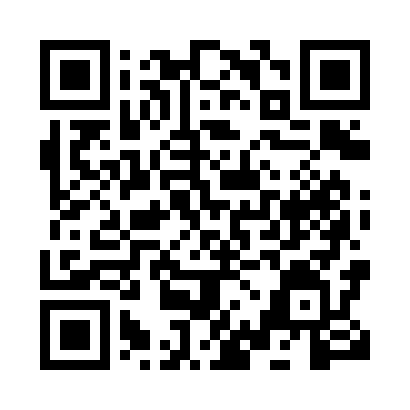 Prayer times for Naju, South KoreaWed 1 May 2024 - Fri 31 May 2024High Latitude Method: NonePrayer Calculation Method: Muslim World LeagueAsar Calculation Method: ShafiPrayer times provided by https://www.salahtimes.comDateDayFajrSunriseDhuhrAsrMaghribIsha1Wed4:095:4212:304:147:198:472Thu4:075:4112:304:147:198:483Fri4:065:4012:304:157:208:494Sat4:045:3912:304:157:218:505Sun4:035:3812:304:157:228:516Mon4:025:3712:304:157:238:527Tue4:005:3612:304:157:248:548Wed3:595:3512:304:157:248:559Thu3:585:3512:304:157:258:5610Fri3:575:3412:304:157:268:5711Sat3:565:3312:304:157:278:5812Sun3:545:3212:304:157:288:5913Mon3:535:3112:304:167:289:0014Tue3:525:3012:304:167:299:0115Wed3:515:3012:304:167:309:0316Thu3:505:2912:304:167:319:0417Fri3:495:2812:304:167:319:0518Sat3:485:2712:304:167:329:0619Sun3:475:2712:304:167:339:0720Mon3:465:2612:304:167:349:0821Tue3:455:2612:304:177:349:0922Wed3:445:2512:304:177:359:1023Thu3:435:2412:304:177:369:1124Fri3:425:2412:304:177:379:1225Sat3:415:2312:304:177:379:1326Sun3:405:2312:304:177:389:1427Mon3:405:2212:304:177:399:1528Tue3:395:2212:314:187:399:1629Wed3:385:2212:314:187:409:1730Thu3:375:2112:314:187:419:1831Fri3:375:2112:314:187:419:19